 L’Ascension de notre Seigneur à la droite du Père est pour nous une entrée dans la vie éternelle. Le sens de notre vie est ainsi conforté. La proximité de notre foi avec le ressuscité, les signes qu’il a donnés, les témoins qu’il a suscités et l’éveil qu’il a occasionné en nous alimentent l’Espérance que nous avons reçue à notre baptême ; la vie avec Dieu, la vie éternelle.                Mais alors, comment vivre aujourd’hui dans cette attente. Le Seigneur aime notre vie, il l’a montré en montant sur le bois de la croix. Il nous donne les moyens de vivre cet éveil, cette attente jusqu’à l’embrasement ultime qui est de le connaître complètement. « Je serai avec vous jusqu’à la fin du monde » nous affirmé Jésus au moment de s’élever à la droite du Père. C’est par l’Esprit Saint qui procède du Père et du Fils, qui nous permet de vivre déjà dans la Sainte Trinité : vivre de la vie de Dieu, vivre la relation même de Jésus avec son Père. En effet, par son Esprit nous devenons enfants de Dieu comme Lui.Désormais, nous sommes conduits à voir les choses d’un point de vue divin en choisissant d’accueillir l’Esprit Saint qui est Amour. Nous découvrons la nature profonde de notre vocation baptismale. Nous découvrons ce qu’est l’Église et que Jésus prie pour nous : « moi, je prie pour eux ; ce n’est pas pour le monde que je prie mais pour ceux que tu m’as donnés, car ils sont à toi… ». Jésus, venu pour tous, veut que nous diffusions l’Amour de Dieu. Notre feuille de route est d’aimer car c’est lorsque j’aime que je connais Dieu et le fais connaître. 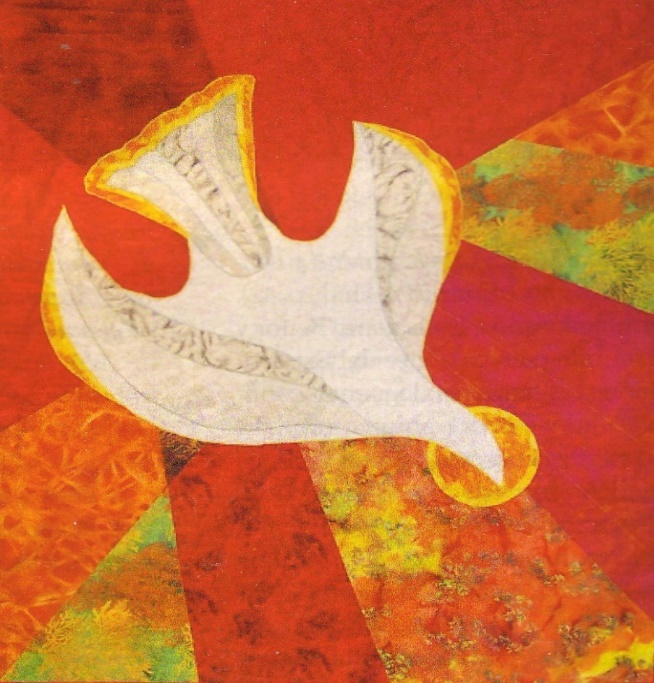 Mais c’est par la force de son Esprit que nous pouvons le faire.Aussi, prions l’Esprit Saint pour que la nouvelle Pentecôte renouvelle la mission comme elle l’a toujours fait depuis le groupe des apôtres :« Seigneur, sanctifie ton Eglise entière chez tous les peuples et dans toutes les nations ; répands les dons de l’Esprit Saint sur l’immensité du monde… » (oraison Pentecôte). Chaque baptisé est dépositaire des dons de l’Esprit, à chacun est confié un charisme pour le service de tous.                                                                                                Amitié, P. EdouardINFOS PAROISSES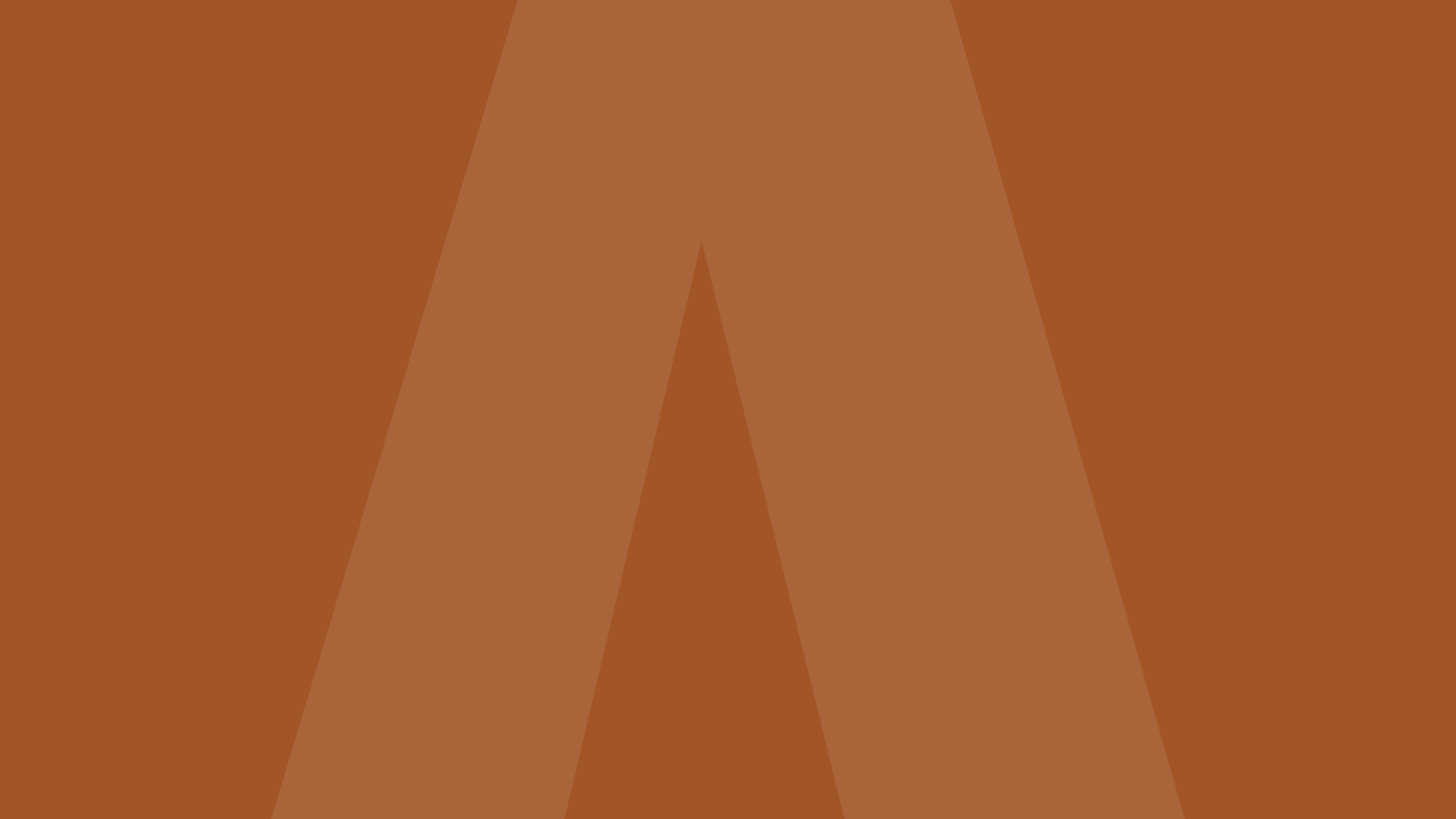 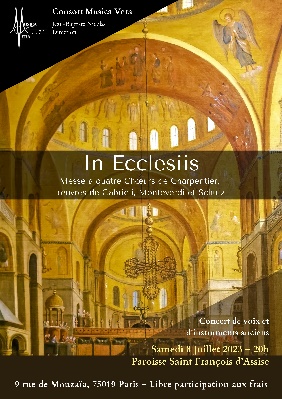 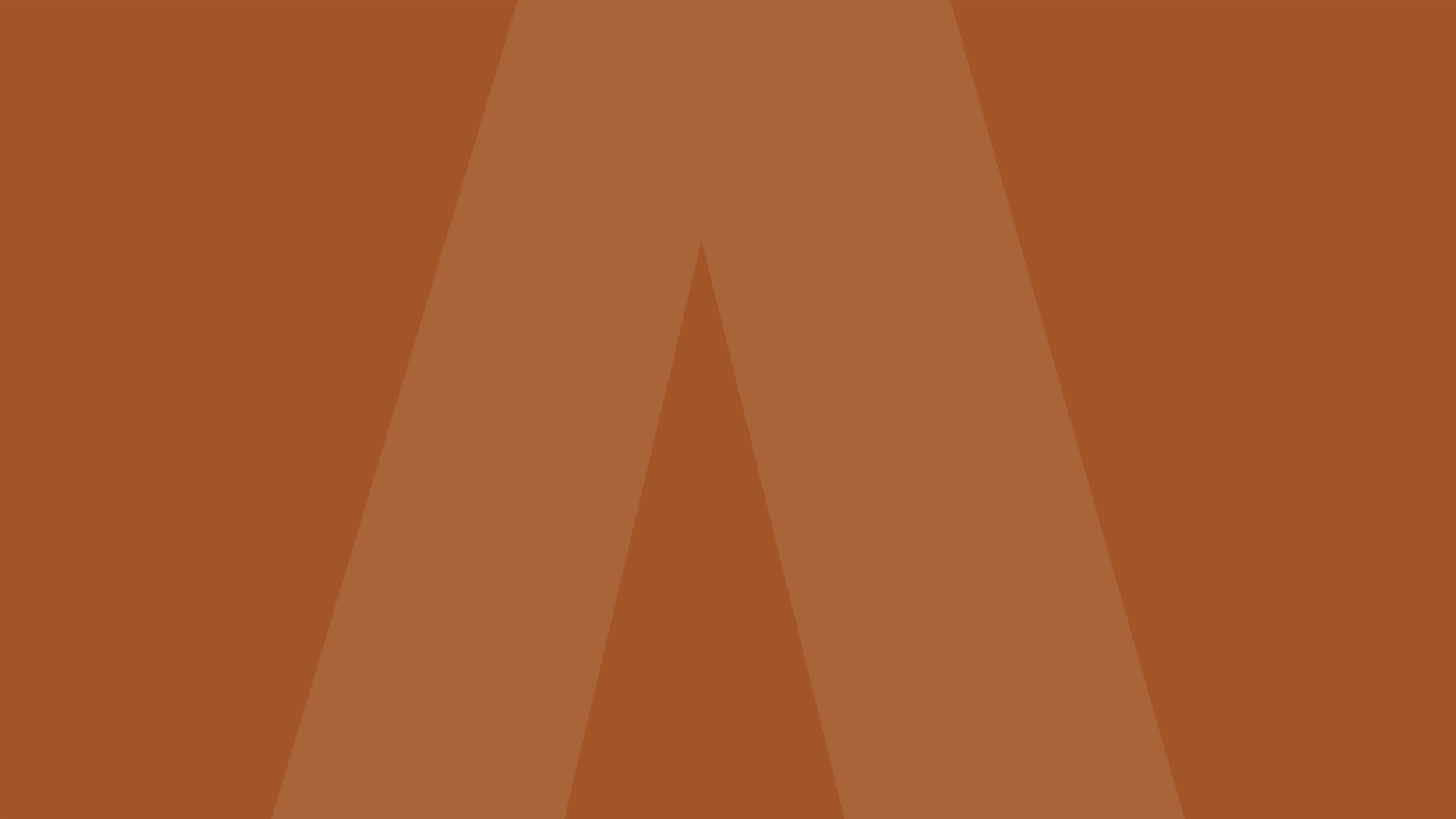 PAROISSE SAINT FRANÇOIS D’ASSISE  9, rue de Mouzaïa - 75019 PARIS  01 42 39 64 58 : stfrancoisassise@wanadoo.frSite web : https://saintfrancoisdassise.frDIMANCHES 21 et 28 MAI 2023 RDV MENSUELS REGULIERS ACTIVITÉSRDV MENSUELS REGULIERS ACTIVITÉSRDV MENSUELS REGULIERS ACTIVITÉSChaque lundiChapelet 18hMercredi (sauf vacances)Partage sur les textes du dimanche suivant19h00 à 20h00Chaque jeudiAdoration du Saint Sacrement et Confession + Messe 19h18h -19hchaque jeudiMéditation chrétienneà 10h30 et après la messe de 19h00Le samediUn samedi par mois : Rdv mensuel groupe Saint François – Echange / paroles du dimancheA 9hSamedi 3 juin1er samedi du mois présence de témoignage place des FêtesRdv à 14h dans l’EgliseDimanche 4 juin1er dimanche du mois : table ouverte(repas tiré du sac)Jeudi 8 juinMCR (Mouvement Chrétien des Retraités)10h - 12h00Jeudi 8 juin2ème jeudi du mois : Équipe « Alliance St François », pour l’accompagnement- (en lien avec les sessions « Vigne de Rachel », « Chagrin à la grâce ») 19h Messe pour les enfants non nés (e), puis repas partagé17h Rencontres18h Adoration Dimanche 11 juin2ème dimanche du mois : Éveil à la foi à 10h puis messe à 11h animée par les jeunes, avec Profession de Foi, Baptême et 1ère Communion.Rdv à 10hLundi 12 juin etMardi 4 juilletConférence Saint Vincent de Paul avec Thibaut BARBARINà 20hJeudi 15 juin3ème jeudi du mois : messe à la résidence Hérold(départ 14h paroisse) Dimanche 18 juinJoystick Rassemblement des jeunes de la paroissepour organiser des activités (jeux, sorties culturelles…)12h – 16hDimanche 18 juin3ème dimanche du mois, Rencontre Catéchuménat :  Repas, enseignementsMesse – repas enseignement. Pour l’accompagnement des familles en deuil de la paroisse contact : Anne-Marie de la Tribouille par l’intermédiaire du secrétariat 01 42 39 64 58Pour l’accompagnement des familles en deuil de la paroisse contact : Anne-Marie de la Tribouille par l’intermédiaire du secrétariat 01 42 39 64 58Pour l’accompagnement des familles en deuil de la paroisse contact : Anne-Marie de la Tribouille par l’intermédiaire du secrétariat 01 42 39 64 58À chaque messe du dimanche (sauf vacances) accueil des petits enfants.À chaque messe du dimanche (sauf vacances) accueil des petits enfants.(sauf vacances)AGENDA DES MESSES AGENDA DES MESSES AGENDA DES MESSES DATESHORAIRESFÊTE Lundi 22 maiMesse 12hSainte RitaMardi 23 maiMesse 19hFérieMercredi 24 maiMesse 12hFérieJeudi 25 maiMesse 19hFérieVendredi 26 maiMesse 12h Saint Philippe Néri, prêtreSamedi 27 maiMesse 18h30Messe anticipéeDimanche 28 maiMesse 11hPentecôte - SolennitéLundi 29 maiMesse 12hSainte Marie, Mère de l'Église — MémoireMardi 30 maiMesse 19hSainte Jeanne d’Arc Mercredi 31 maiMesse 12hVisitation de la Vierge Marie, fête.Jeudi 01 juinMesse 19h Saint JustinVendredi 02 juinMesse 12h Saint Marcellin et Saint PierreSamedi 03 juinMesse 18h30Messe anticipéeDimanche 04 juin  Messe 11hSainte Trinité - Solennité